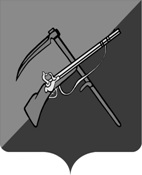 АДМИНИСТРАЦИЯ ПОСЕЛКА ТИМТИМСКОГО РАЙОНА КУРСКОЙ  ОБЛАСТИПОСТАНОВЛЕНИЕ27  августа  2021 г.                              № 100О внесении изменений в муниципальную программу муниципального образования «поселок Тим» Тимского района Курской области «Развитие транспортной системы, обеспечение перевозки пассажиров и безопасности дорожного движения» на 2016-2023 годы»	В целях модернизации сети автомобильных дорог общего пользования местного значения и безопасности дорожного движения поселка Тим, руководствуясь Уставом, Администрация поселка Тим ПОСТАНОВЛЯЕТ:1.Внести в муниципальную программу « Развитие транспортной системы, обеспечение перевозки пассажиров и безопасности дорожного движения» на 2016-2023 годы» следующие изменения:Паспорт муниципальной программы изложить в новой редакции;Приложение «Перечень автомобильных дорог общего пользования местного значения муниципального образования "поселок Тим" Тимского района Курской области, нуждающихся в ремонте и строительстве» изложить в новой редакции.2.Контроль за выполнением настоящего постановления оставляю за собой.3.Настоящее постановление вступает в силу со дня его подписания и подлежит размещению на официальном сайте администрации поселка Тим.                Глава поселка Тим  		                    А.В. КуракуловПриложение №1к постановлениюАдминистрации поселка Тимот 11.12.15г. №160( в редакции постановленийАдминистрации поселка Тимот 16.07.2018 г. № 102, от 07.10.2019г. 187, от 15.12.2020г. №141, от 27.08.2021 г. №100)Муниципальная программа          муниципального образования поселок Тим         «Развитие транспортной системы, обеспечение      перевозки пассажиров и безопасности дорожного    движения» на 2016-2023 годы»     Подпрограмма «Развитие сети автомобильных дорог в поселке Тим»Подпрограмма «Повышение безопасности дорожного движения в поселке Тим»ПАСПОРТ муниципальной программы          муниципального образования поселок Тим         «Развитие транспортной системы, обеспечение перевозки пассажиров и безопасности дорожного движения» на 2016-2023 годы»ПЕРЕЧЕНЬавтомобильных дорог общего пользования местного значения муниципального образования «поселок Тим» Тимского района Курской области, нуждающихся в ремонте и строительстве.Наименование Программымуниципальная программа муниципального образования поселок Тим «Развитие транспортной системы, обеспечение  перевозки пассажиров и безопасности дорожного    движения» на 2016-2023 годы»Наименование субъекта бюджетного планированияАдминистрация поселка ТимЦели и задачи программы1) осуществление контроля над обеспечением сохранности автомобильных дорог местного значения;2) строительство (реконструкция) автомобильных дорог общего пользования местного значения;3) разработка и реализация нормативных правовых актов и организационных механизмов содержания и ремонта автомобильных дорог общего пользования;4) формирование и реализация финансовых ресурсов для проведения ремонта автомобильных дорог;5) мониторинг технического состояния автомобильных дорог с постоянной актуализацией реестра автодорог, требующих ремонта6) Обеспечение безопасности дорожного движения на автомобильных дорогах местного значенияСроки реализации Программы2016 - 2023 годыХарактеристика программных мероприятий- Систематический контроль над качеством выполнения работ подрядными организациями при ремонте и содержании автомобильных дорог общего пользования местного значения;- Разработка и реализация нормативных правовых актов и организационных механизмов содержания и ремонта автомобильных дорог общего пользования на территории поселка Тим- Обеспечение безопасности дорожного движения на автомобильных дорогах местного значенияОбъемы и источники финансирования ПрограммыОбщий объем финансирования составляет 17 183 794,32 рублей:в т.ч.2016г -2 325 129,92 рубля2017 г – 528 884 рубля2018 г - 927 147 рублей2019 г – 3 427 502 рублей2020 г -  2 567 279 рублей2021 г — 5 756 898,40 рублей2022 г — 825 477 рублей2023 г — 825 477 рублейОжидаемые результаты реализации ПрограммыУлучшение технического состояния автомобильных дорог общего пользования на территории поселка Тим и, как следствие, повышение безопасности дорожного движения.ПодпрограммаПодпрограмма «Развитие сети автомобильных дорог в поселке Тим»Объемы и источники финансированияОбщий объем финансирования составляет 15 560 067,40 рублей:2016г -2 199 902 рублей2017 г – 270 000 рублей2018 г – 687 147 рублей2019 г – 3 107 502 рублей2020 г – 2 387 664 рублей2021 г – 5 556 898,40 рублей2022 г – 675 477  рублей2023 г – 675 477 рублейПодпрограммаПодпрограмма «Повышение безопасности дорожного движения в поселке Тим»Объемы и источники финансированияОбщий объем финансирования составляет 1 623 726,92 рублей:2016г -125 227,92 рублей2017 г – 258 884 рублей2018 г – 240 000 рублей2019 г – 320 000 рублей2020 г – 179 615 рублей2021 г – 200 000 рублей2022 г — 150 000 рублей2023 г — 150 000 рублей№п/пНаименование объектаПредполагаемые годы реализацииВид работПротяженность, км.Наличие положительного заключения госэкспертизыВид финансированияЗапланировано в  местном бюджете, тыс. руб.123456781Автомобильная дорога по ул. Строителей 2020ремонт0,311От 30.01.2020г. №008-0028-20-0Местный бюджет/субсидия КТ КО12,0002.Автомобильная дорога по ул. К.Маркса2020ремонт0,345-Местный бюджет1 256,6303Автомобильная дорога по ул. Кирова2021ремонт0,39-Местный бюджет/субсидия КТ КО39,5914Автомобильная дорога по ул. К.Маркса2021ремонт0,15-Местный бюджет/субсидия КТ КО13,3735Автомобильная дорога по ул. Ленина2022ремонт1,05-Местный бюджет/субсидия КТ КО71,2886Автомобильная дорога по ул. Профсоюзная2022ремонт0,66-Местный бюджет/субсидия КТ КО28,9567Автомобильная дорога по ул. Куйбышева2022ремонт0,61-Местный бюджет/субсидия КТ КО38,4218Автомобильная дорога по ул. Максима Горького2022ремонт0,4-Местный бюджет/субсидия КТ КО27,5089Автомобильная дорога по ул. Садовая2022ремонт0,34-Местный бюджет/субсидия КТ КО14,80410Автомобильная дорога по ул. Димитрова2020-2023строительство0,35-Местный бюджет/субсидия КТ КОСогласно ПСД11Автомобильная дорога по ул. Легостаева2020-2023строительство0,52Местный бюджет/субсидия КТ КОСогласно ПСД